Unit 4 Lesson 15: Grupos iguales, números más grandesWU Cuál es diferente: Rectángulos (Warm up)Student Task Statement¿Cuál es diferente?A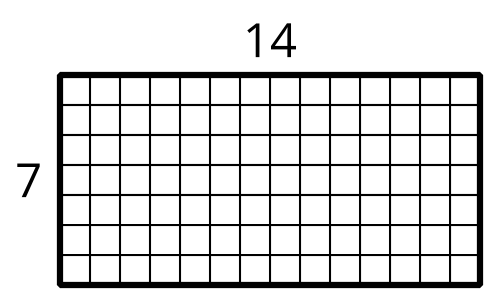 B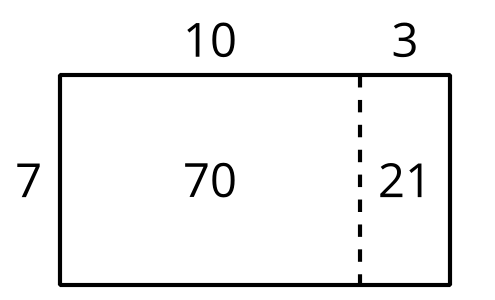 C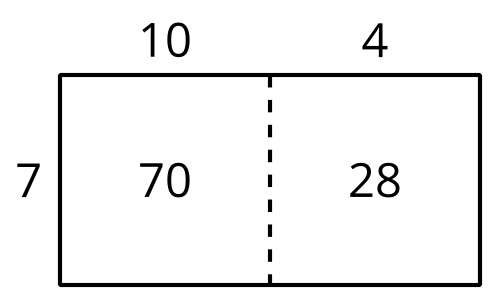 D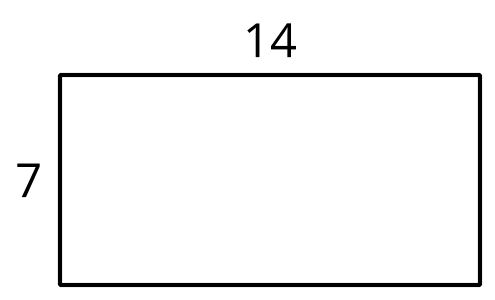 1 Grupos iguales, números más grandesStudent Task StatementResuelve cada problema. Explica o muestra tu razonamiento.Noah ve un gran mural pintado que tiene lados de longitudes 15 pies y 4 pies. ¿Cuál es el área del mural?La familia de Noah compra un mosaico que tiene 12 filas y 8 columnas de baldosas de 1 pulgada de lado. ¿Cuál es el área del mosaico?En el festival de arte, Noah usa tiza para ayudar a decorar un pedazo rectangular de acera de 6 pies por 14 pies. ¿Cuál es el área del pedazo de acera que Noah ayudó a decorar?En el festival de arte, Noah compra un paquete de calcomanías. En el paquete hay 5 hojas y cada hoja tiene 16 calcomanías. ¿Cuántas calcomanías hay en el paquete?2 Recorrido por el salón: Grupos iguales, números más grandesStudent Task StatementMientras visitas los pósteres con tu compañero, discutan en qué se parecen y en qué son diferentes las ideas que se muestran en los pósteres.Activity Synthesis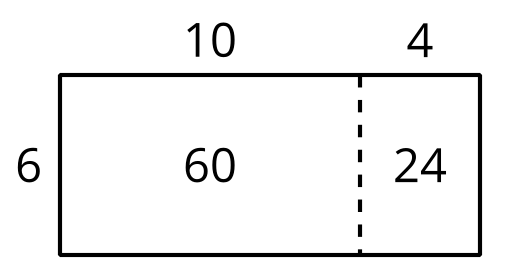 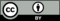 © CC BY 2021 Illustrative Mathematics®